Temeljem odredbi članka 18. točke 6. Zakona o turističkim zajednicama i promicanju hrvatskog turizma (NN br. 52/19 i 42/20), i članka 41. Statuta Turističke zajednice općine Jelsa (Službeni glasnik Općine Jelsa broj 07/2020), te Odluke Turističkog vijeća Turističke zajednice općine Jelsa od 17.05.2022.g., Turističko vijeće Turističke zajednice općine Jelsa raspisuje:NATJEČAJ za izbor direktora/ice Turističke zajednice općine JelsaI. Uz opće uvjete propisane Zakonom o radu (NN br. 93/14, 127/17 i 98/19), kandidat za direktora lokalne turističke zajednice koja ostvaruje manje od 1.000.000 komercijalnih noćenja godišnje, mora ispunjavati uvjete sukladno odredbi članka 21. i 23. Zakona o turističkim zajednicama i promicanju hrvatskog turizma (NN 52/19 i 42/20), te odredbi članka 3. Pravilnika o posebnim uvjetima koje moraju ispunjavati zaposlenii u turističkim zajednicama (NN 13/22) kako slijedi: 
1. završen najmanje stručni studij ili preddiplomski sveučilišni studij;
2. najmanje dvije godine radnog iskustva na poslovima koji odgovaraju stupnju stečene stručne spreme iz točke 1. ovoga stavka, ili jedna godina radnog iskustva na rukovodećim poslovima u turizmu,
3. znanje jednog stranog jezika,
4. znanje rada na osobnom računalu;5. da izradi prijedlog četverogodišnjeg programa rada turističke zajednice, izrađenog na temelju strateških dokumenata koji se odnose na područje u kojem djeluje turistička zajednica. II. Rok za podnošenje prijava je osam (8) dana, od dana objave ovog natječaja.
Prijave s potrebnom dokumentacijom dostavljaju se u zatvorenoj omotnici preporučenom poštom na adresu:
Turistička zajednica općine Jelsa, Trg Tome Gamulina 1, 21465 Jelsa, s naznakom: „Natječaj za izbor direktora“ – NE OTVARAJ. Ili osobno u ured Turističke zajednice općine Jelsa. III. Uz vlastoručno potpisanu prijavu, kandidati moraju dostaviti:
1.  životopis
2. presliku osobne iskaznice
3. dokaz o stručnoj spremi-preslika diplome ili potvrde, odnosno uvjerenja visokoškolske ustanove o stečenoj stručnoj spremi:
4. dokaz iz kojeg je vidljivo da kandidat ima najmanje dvije godine radnog iskustva na poslovima koji odgovaraju stupnju stečene stručne spreme, ili jednu godinu radnog iskustva na rukovodećim poslovima u turizmu (izvornik ili ovjereni preslik elektroničkog zapisa/potvrde HZMO (ERPS), i potvrda poslodavca, ili drugi odgovarajući dokaz (Ugovor o radu, Rješenje o prijemu, Rješenje o rasporedu, Izvadak iz sudskog registra poslodavca i sl.) iz kojeg je razvidno obavljanje dosadašnjih poslova/vrsta i potrebna stručna sprema, i vremensko razdoblje.
5. dokaz o znanju jednog stranog jezika (preslika svjedodžbe ili certifikata škole za strane jezike, ili preslika svjedodžbe, potvrda, uvjerenje ili preslika indeksa fakulteta iz kojeg se vidi da je položen ispit).
6. dokaz o poznavanju rada na računalu (preslika svjedodžbe ili certifikata odgovarajuće obrazovne ustanove, preslika indeksa fakulteta iz koje se vidi da je položen ispit ili potpisanu izjavu da poznaje rad na računalu).7. presliku uvjerenja o položenom stručnom ispitu za rad u turističkoj zajednici (u skladu sa člankom 23. stavak 1., 5. i 6. Zakona o turističkim zajednicama i promicanju hrvatskog turizma, moguće je zapošljavanje osoba koje nemaju položeni stručni ispit, uz uvjet da stručni ispit polože u roku od godine dana, od dana stupanja na rad, ili da je riječ o osobama koje imaju odgovarajuću stručnu spremu i najmanje 5 godina radnog staža na poslovima u turizmu, u toj stručnoj spremi);
8. uvjerenje da mu pravomoćnom sudskom presudom ili rješenjem o prekršaju nije izrečena sigurnosna mjera ili zaštitna mjera zabrane obavljanja poslova iz područja gospodarstva, dok ta mjera traje, ne starije od 6 mjeseci;
9. prijedlog četverogodišnjeg programa rada turističke zajednice, izrađenog na temelju strateških dokumenata koji se odnose na područje na kojem djeluje turistička zajednica.IV. Nepravodobne i nepotpune prijave neće se razmatrati, niti će podnositelji nepotpunih prijava biti pozvani na dopunu prijave. Potpunom prijavom smatra se prijava koja sadržava sve podatke i priloge navedene u natječaju.
S kandidatima koji ispunjavaju opće i posebne uvjete iz natječaja održat će se razgovor i prezentacija prijedloga četverogodišnjeg programa rada turističke zajednice, izrađenog na temelju strateških dokumenata koji se odnose na područje na kojem djeluje turistička zajednica. Za kandidata koji ne pristupi razgovoru smatrat će se da je povukao prijavu na natječaj.Na natječaj se mogu prijaviti osobe oba spola sukladno članku 13. stavku 2. Zakona o ravnopravnosti spolova (NN 82/08 i 69/17), a izrazi koji se koriste u natječaju za osobe u muškom rodu uporabljeni su neutralno i odnose se na muške i ženske osobe.
Kandidati prijavom na natječaj pristaju da se njihovi osobni podatci obrađuju u posebnom obimu i u svrhu provedbe natječaja od strane ovlaštenih osoba za provedbu natječaja sukladno uredbi (EU 2016/679) Europskog parlamenta i vijeća o zaštiti pojedinca u vezi s obradom osobnih podataka i o slobodnom kretanju takvih podataka, te o stavljanju izvan snage direktive 95/46 EZ od 27. travnja 2016.g. (službeni list EU, L119/1).V. Kandidati će o izboru biti obaviješteni u roku od 8 dana, od dana izbora direktora/ice Turističke zajednice općine Jelsa.Turističko vijeće Turističke zajednice općine Jelsa zadržava pravo u svako vrijeme poništiti ovaj natječaj, odnosno pravo ne odabrati niti jednog kandidata, bez obveze obrazlaganja svoje odluke i bez ikakve odgovornosti prema kandidatima.TURISTIČKO VIJEĆE
TURISTIČKE ZAJEDNICE OPĆINE JELSA						Presjednik Turističke zajednice općine JelsaNikša Peronja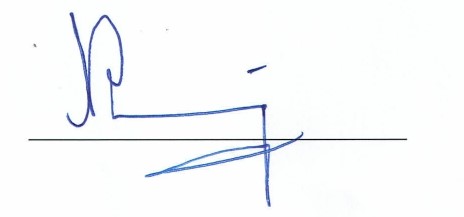 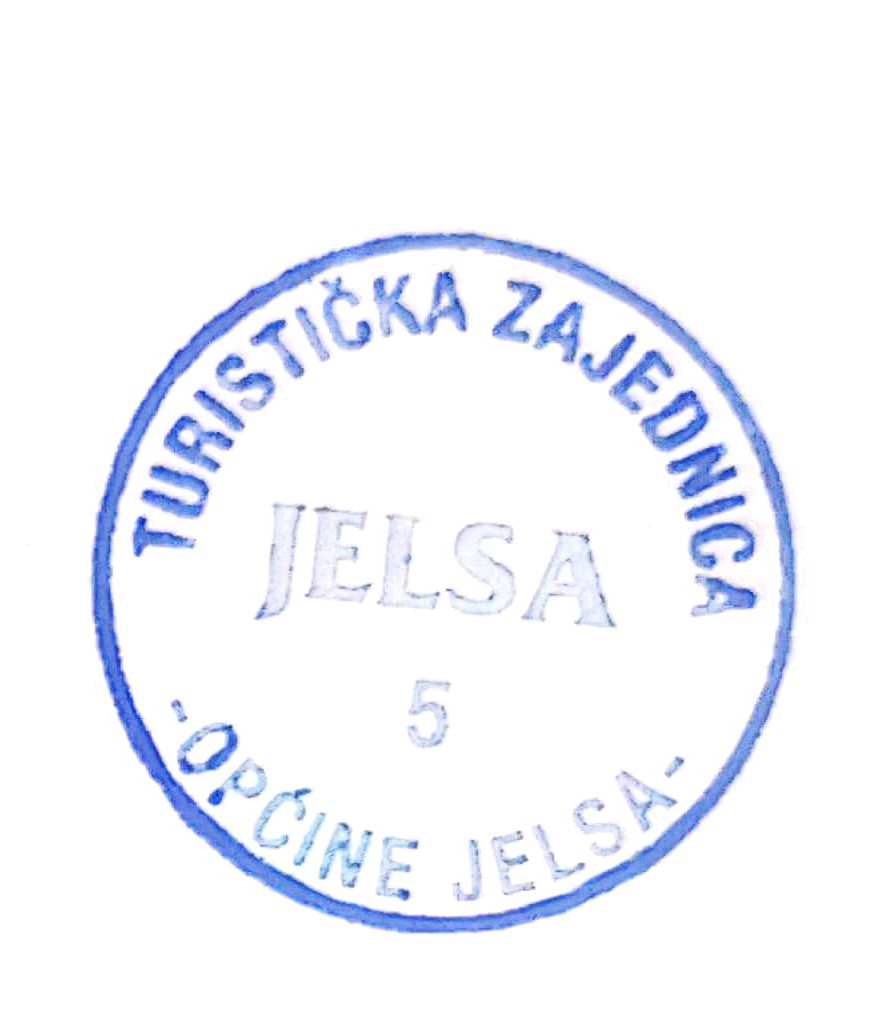 